(your logo here)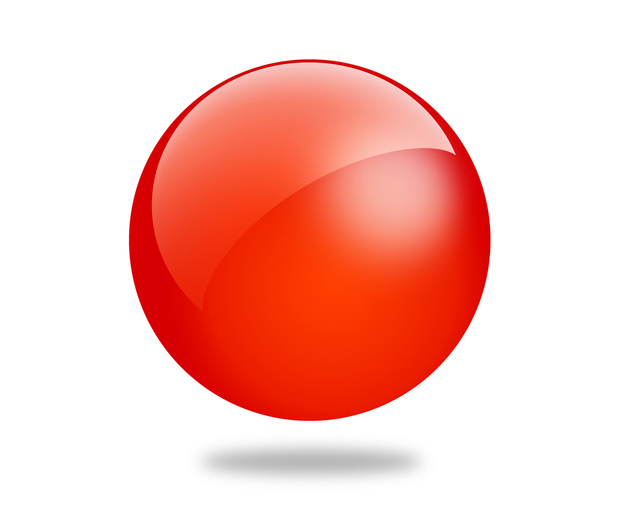 Name___________________________________________________________________________________Address_________________________________________________________________________________City___________________________________ State__________ ZIP________________________________Phone_________________________________ Email_____________________________________________Parish/Organization__________________________________________ Date____________Yes! I want to support the mission of Catholic radio in my area.Please accept my pledge of:______ $25 ______ $50 ______ $100 ______ OtherThis Pledge is a:______ One Time Gift ______ Monthly Gift ______ Annual Gift_______ Please contact me about charging my debit/credit card or automatic withdrawal from my checking/savings account.